Original and alternate cover versions available in Hardcover or Softback.  Discounts apply to orders of 15 or more copies.Shipping costs will be added when order is placed.  Shipping typically takes 10 days, expedited shipping available.Dr. Ludwig is pleased to sign your books.  Additional shipping costs will apply (to ship to Dr. Ludwig and then to you).Please submit this form to TimLudwig@Safety-Doc.com.  You will receive a full invoice for your order including final shipping costs.Dr. Ludwig is available to present DYSFUNCTIONAL PRACTICES to your leadership and employee teams.  Please send inquiries to TimLudwig@Safety-Doc.com.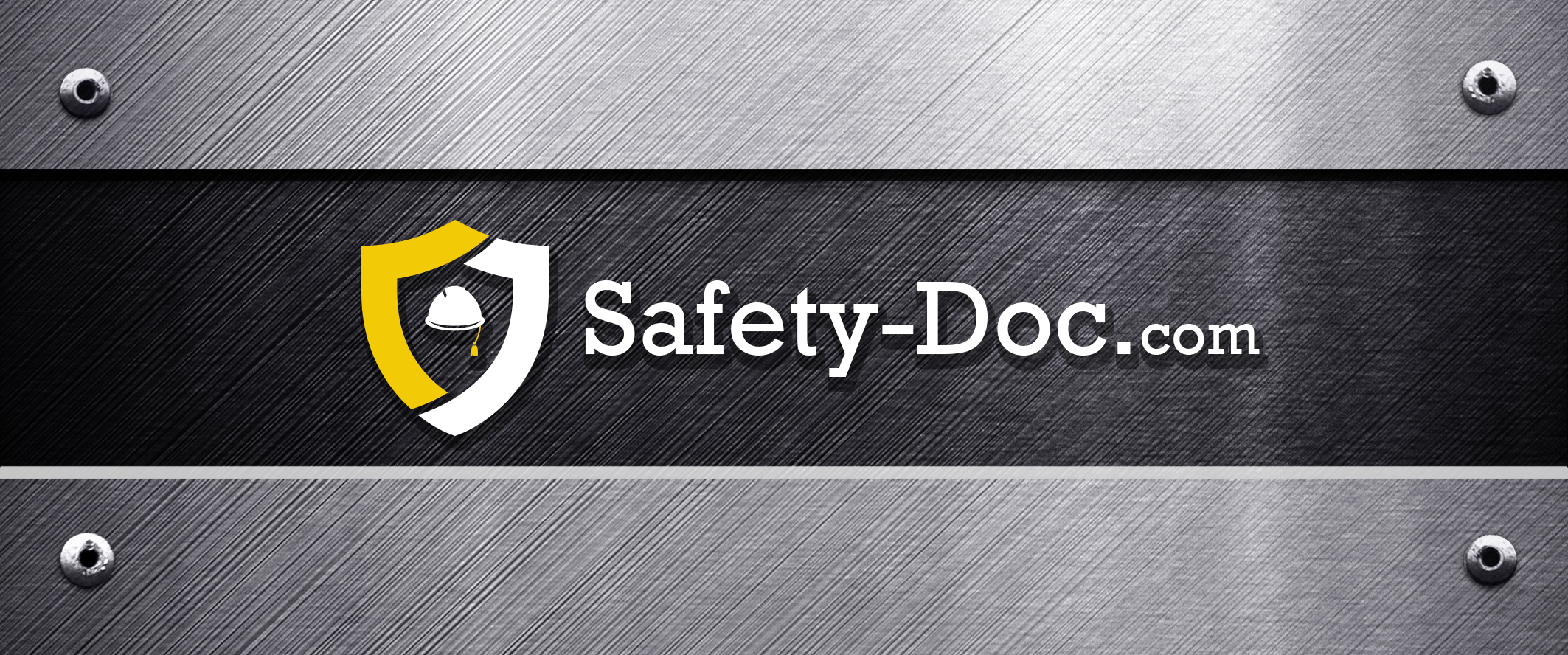 DateCompanyContact NameContact E-mailContact PhoneAddress for InvoiceAddress for ShippingDescriptionRetail PriceDiscountUnit PriceQuantityTotalOriginal Hardcover$34.9525%$26.22Hardcover without F&#%’N$34.9525%$26.22Original Softback$27.9533%$18.73Softback without F&#%’N$27.9533%$18.73Subtotal:Shipping to be added (estimated $1.50 hardback or 50¢ softback unit):Added Shipping for Signed copies by Dr. Ludwig:Estimated costs: